Результаты МЭ ВСОШ 2023-2024  МБОУ СОШ 16Завершился муниципальный этап ВсОШПоздравляем всех победителей, призеров и участников! Благодарим за смелость и отвагу, за волю к победе, за веру в успех.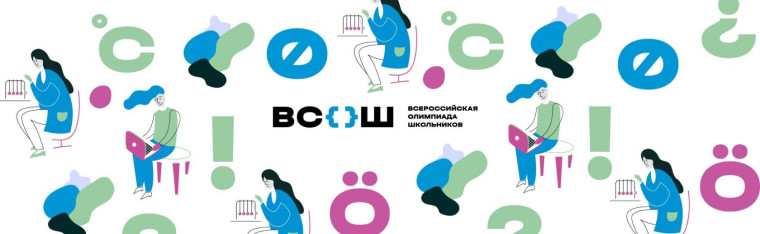       На региональный этап всероссийской олимпиады школьников будут приглашены участники муниципального этапа олимпиады текущего учебного года, набравшие необходимое для участия в региональном этапе олимпиады количество баллов и победители и призеры регионального этапа олимпиады предыдущего учебного года.

      Региональный этап является третьим этапом всероссийской олимпиады школьников и проводится по заданиям, разработанным для 9-11 классов.№ п/пПредметФИОСтатусКлассРуководитель1ПравоАйвазян Сюзанна Валерьевна призёр9Протасова Елена Владимировна2ПравоКряквин Алексей Михайловичпризёр9Сидоренко Ульяна Ивановна3ПравоОрлова Мария Алексеевнапризёр9Сидоренко Ульяна Ивановна4ПравоМайстренко Алина Александровнапризёр11Сидоренко Ульяна Ивановна5ПравоКовтун Анастасия Евгеньевнапризёр11Сидоренко Ульяна Ивановна6ПравоМагницкая Валерия Александровнапризёр11Сидоренко Ульяна Ивановна7ИсторияКравченко Владимир Викторовичпобедитель7Киракосян Анаит Варужановна8ИсторияВахнина Алиса Витальевнапризёр7Гладкая Злата Николаевна9ИсторияПроонин Глеб Сергеевичпризёр7Гладкая Злата Николаевна10ИсторияСолодовников Егор Владимировичпобедитель8Киракосян Анаит Варужановна11ИсторияОрлова Мария Алексеевнапризёр9Сидоренко Ульяна Ивановна12ИсторияШурба Матвей Александровичпризёр9Сидоренко Ульяна Ивановна13ЛитератураЧёрная Александра Евгеньевнапризёр7Тыщук Ольга Анатольевна14ЛитератураОрлова Мария Александровнапризёр9Николаенко Вера Владимировна15ЛитератураМалащук Евгения Андреевнапризёр10Мезенок Людмила Ивановна16ЛитератураСиленко Инна Андреевнапобедитель11Кузнецова Наталья Анатольевна17ИскусствоКришталь Дарья Сергеевнапобедитель7Кузнецова Наталья Анатольевна18ИскусствоКухаришин Александр Николаевичпобедитель 7Кузнецова Наталья Анатольевна19ИскусствоСафонеева Мария Александровнапризёр8Фоменко Ирина Ивановна20ИскусствоБакуменко Эльвира Юрьевнапобедитель10Кузнецова Марина Владимировна21ЭкологияГаббасова Ева Азаматовнапризёр7Гожко Дарья Ивановна22ЭкологияПронн Глеб Сергеевичпризёр7Гожко Дарья Ивановна23ЭкологияДейнега Маргарита Викторовна призёр7Гожко Дарья Ивановна24ЭкологияМельникова Елена Николаевнапризёр7Гожко Дарья Ивановна25ЭкологияДородных Надежда Алексеевнапризёр10Гожко Дарья Ивановна26Русский языкГаббасова Ева Азаматовнапобедитель7Самсоненко Варвара Антоновна27Русский языкМанукало Матвей Романов чпобедитель7Гарькавая Ольга Владимировна28Русский языкВареца Слава Ивановичпризёр7Тыщук Ольга Анатольевна29Русский языкКалинин Глеб Сергеевичпризёр7Жунина Диана Андреевна30Русский языкКуляев Даниил Анатольевичпризёр7Тыщук Ольга Анатольевна31Русский языкНечаева Полина Григорьевнапризёр7Тыщук Ольга Анатольевна32Русский языкКрылевский Александр Евгеньевичпризёр7Тыщук Ольга Анатольевна33Русский языкМельникова Елена Николаевнапризёр7Тыщук Ольга Анатольевна34Русский языкТыщук Виктория Сергеевнапризёр7Тыщук Ольга Анатольевна35Русский языкПронин Глеб Сергеевичпризёр7Самсоненко Варвара Антоновна36Русский языкАлименко Милана Юрьевнапризёр7Тыщук Ольга Анатольевна37Русский языкДейнега Демьян Алексеевичпризёр7Тыщук Ольга Анатольевна38Русский языкКарташова Ева Петровнапризёр7Тыщук Ольга Анатольевна39Русский языкВерещагина Диана Витальевнапризёр7Жунина Диана Андреевна40Русский языкКравченко Владимир Дмитриевичпризёр7Тыщук Ольга Анатольевна41Русский языкГребенюк Валерий Русланович призёр7Тыщук Ольга Анатольевна42Русский языкРотанова Елизавета Николаевнапризёр7Жунина Диана Андреевна43Русский языкСотник Екатерина Денисовнапризёр8Николаенко Вера Владимировна44Русский языкЛаврентьевна Анна Эдуардовнапризёр8Мезенок Людмила Ивановна45Русский языкДжамбаев Марат Шамильевичпризёр8Николаенко Вера Владимировна46Русский языкПолозюков Кирилл Александровичпризёр8Мезенок Людмила Ивановна47Русский языкБаранник Дарья Денисовнапризёр8Николаенко Вера Владимировна48Русский языкТроценко Эвелина Юрьевнапризёр9Николаенко Вера Владимировна49Русский языкВолочкова София Викторовнапризёр9Николаенко Вера Владимировна50Русский языкДражецкий Николай Владимировичпризёр9Николаенко Вера Владимировна51Русский языкФедорова Лилия Андреевнапризёр9Николаенко Вера Владимировна52Русский языкКотлярова Мария Александровнапризёр9Николаенко Вера Владимировна53Русский языкДородных Надежда Алексеевнапризёр10Кузнецова Наталья Анатольевна54Русский языкБакуменко Эльвира Юрьевна призёр10Мезенок Людмила Ивановна55Русский языкЛушникова Надежда Александровнапризёр10Мезенок Людмила Ивановна56Русский языкЛяпидевская Валерия Алексеевнапризёр10Кузнецова Наталья Анатольевна57Русский языкЗубко Анастасия Максимовнапризёр10Мезенок Людмила Ивановна58Русский языкГумер Ольга Ильинична призёр10Мезенок Людмила Ивановна59Русский языкНечай Виолетта Сергеевнапризёр10Мезенок Людмила Ивановна60Русский языкЕремянц Вероника Александровнапризёр10Мезенок Людмила Ивановна61Русский языкТокарева Виктория Евгеньевнапризёр11Мезенок Людмила Ивановна62Русский языкКовтун Анастасия Евгеньевнапризёр11Мезенок Людмила Ивановна63Русский языкДанник Виктория Александровнапризёр11Мезенок Людмила Ивановна64БиологияГаббасова Ева Азаматовнапобедитель7Гожко Дарья Ивановна65БиологияТыщук Виктория Сергеевнапризёр7Гожко Дарья Ивановна66БиологияВасильченко Владислав Александровичпризёр8Коломиец Светлана Владимировна67БиологияПолозюков Кирилл Александрович призёр8Коломиец Светлана Владимировна68БиологияСкотаренко Анастасия Александровнапризёр8Коломиец Светлана Владимировна69БиологияФедорова Анна Алексеевнапризёр11Коломиец Светлана Владимировна70БиологияПояснюк Роман Андреевичпризёр11Коломиец Светлана Владимировна71АстрономияСкорик Владислав Романовичпризёр7Даниленко Нелли Васильевна72АстрономияТыщук Виктория Сергеевнапризёр7Даниленко Нелли Васильевна73АстрономияДородных Надежда Алексеевнапризёр10Поселенова Елена Николаевна74ФизкультураСкачкова Полина Артемовнапризёр9Литвинов Антон Викторович75ФизкультураНечаев Данил Алексанровичпобедитель11Жунин Роман Андреевич76ГеографииДейнега Маргарита Викторовнапризёр7Самсоненко Олег Евгеньевич77ГеографииТыщук Виктория Сергеевнапризёр7Самсоненко Олег Евгеньевич78ГеографииСтанкевич Дарья Сергеевнапризёр7Самсоненко Олег Евгеньевич79ГеографииВасильченко Владислав Александровичпризёр8Самсоненко Олег Евгеньевич80ГеографииГерман Александр Евгеньевичпризёр10Амелина Елена Николаевна81ГеографииКрыловская Анастасия Яковлевнапризёр10Амелина Елена Николаевна82ГеографииКоробов Дмитрий Александровичпризёр10Амелина Елена Николаевна83МатематикаСмольнякова Алина Николаевнапризёр7Виноградова Анжела Генадьевна84ЛитератураЧерная Алекандра Евгеньевнапризёр7Тыщук Ольга Анатольевна85ЛитератураОрлова Мария Алексеевнапризёр9Николаенко Вера Владимировна86ЛитератураМалащук ЕвгенияАндреевнапризёр10Мезенок Людмила Ивановна87ЛитератураСиленко Инна Андреевнапобедитель11Кузнецова Наталья Анатольевна88ОБЖТыщук Виктория Сергеевнапобедитель7Тыщук Ольга Анатольевна89ОБЖМельникова Елена Николаевнапризёр7Тыщук Ольга Анатольевна90ОБЖАванесов Артём Сергеевичпризёр7Тыщук Ольга Анатольевна91ОБЖДемченко Михаил Андреевичпризёр7Тыщук Ольга Анатольевна92ОБЖЧекашова Анна Тимофеевнапризёр7Тыщук Ольга Анатольевна93ОБЖКрылевский Александр Евгеньевичпризёр7Тыщук Ольга Анатольевна94ОБЖГерус Максим Викторовичпризёр9Градусов Александр Александрович95ОБЖТыцкий Владимир Юрьевичпризёр10Градусов Александр Александрович96Английский языкМайстренко Алина Александровнапризёр11Юрченко Карина Сергеевна97ОбществознаниеТыщук Виктория Сергеевнапризёр7Киракосян Анаит Варужановна98ОбществознаниеМельникова Елена Николаевнапризёр7Киракосян Анаит Варужановна99ОбществознаниеДейнега Маргарита Викторовнапризёр7Киракосян Анаит Варужановна100ОбществознаниеКарташова Ева Алексеевнапризёр7Киракосян Анаит Варужановна101ОбществознаниеАйвазян Сюзанна Валерьевнапризёр9Протасова Елена Владимировна102ОбществознаниеКривохижа Юлия Игоревнапризёр10Сидоренко Ульяна Ивановна103ОбществознаниеКовтун Анастасия Евгеньевнапризёр11Сидоренко Ульяна Ивановна104ОбществознаниеМостафин Олег Олеговичпризёр11Сидоренко Ульяна Ивановна105ОбществознаниеСтепанян Сергей Феликсовичпризёр11Сидоренко Ульяна Ивановна106ОбществознаниеМайстренко Алина Александровнапризёр11Сидоренко Ульяна Ивановна107ФизикаГаббасова  Ева Азаматовнапобедитель7Панамарёв Арсений Юрьевич108ФизикаПронин Глеб Сергеевичпризёр7Панамарёв Арсений Юрьевич109ФизикаМанукало Матвей Романовичпризёр7Панамарёв Арсений Юрьевич